_______________№____________________                                    № исх: ПГСВ-243   от: 13.10.2020Нұр-Сұлтан қаласында шектеу және карантин шараларын қатаңдату туралыҚаулы          13 қазан  2020 жыл                                                    Нұр-Сұлтан қаласыМен, Нұр-Сұлтан  қаласының  Бас  мемлекеттік  санитарлық дәрігері Ж. Пірәлиева "Халық денсаулығы және денсаулық сақтау жүйесі туралы" Қазақстан Республикасы Кодексінің 104-баптың 3-тармағы, 7-тармағының 2 және 3-тармақшалары, «Пайда болу және таралу қаупі төнген кезде шектеу іс-шаралары, оның ішінде карантин енгізілетін инфекциялық аурулар тізбесін бекіту туралы» Қазақстан Республикасы Ұлттық экономика министрінің 2015 жылғы 25 ақпандағы № 130 бұйрығына, «Қазақстан Республикасының аумағында шектеу іс-шараларын, оның ішінде карантинді жүзеге асыру қағидаларын бекіту туралы» Қазақстан Республикасы Ұлттық экономика министрінің 2015 жылғы 20 наурыздағы № 239 бұйрығына, Қазақстан Республикасы Бас мемлекеттік санитарлық дәрігерінің «Қазақстан Республикасы халқының арасында коронавирустық инфекциямен аурудың алдын алу жөніндегі шараларды одан әрі күшейту туралы» 2020 жылғы 26 маусымдағы №43 қаулысымен Нұр-Сұлтан қаласының тұрғындары арасында коронавирустық инфекцияның таралуын болдырмау мақсатында ҚАУЛЫ ЕТЕМІН:Нұр-Сұлтан қаласының тұрғындары арасында коронавирустық инфекциямен сырқаттанушылықтың тіркелуінің жалғасуына байланысты Нұр-сұлтан қаласында шектеу және карантин шараларын қатаңдатуды енгізу.1. Нұр-Сұлтан қаласының әкімдігі, инвестициялар және кәсіпкерлікті дамыту бөлімі, мемлекеттік органдар, ұйымдар, кәсіпорындар, кәсіпкерлік субъектілері қамтамасыз ету:1.1. меншік нысанына және жұмыс істейтіндердің штаттық санына қарамастан барлық ұйымдар, кәсіпорындар қызметкерлерінің кемінде 60% қашықтықтан жұмыс істеу нысанын сақтау;1.2. бизнес-орталықтардың (адвокаттың, нотариустың, бухгалтердің және консалтингтің, жылжымайтын мүлік жөніндегі агенттіктің, жарнама агенттіктерінің, сот орындаушыларының, туроператорлардың, азық-түлікке жатпайтын тауарлар мен заттарды өткізу жөніндегі бутиктердің (бөлімдердің) жұмысын күшейтілген санитариялық-эпидемияға қарсы, санитариялық-профилактикалық іс-шараларды сақтай отырып, жұмыс және демалыс күндері сағат 9:00-ден 18:00-ге дейін жұмыс кестесін белгілей отырып, демалыс күндері оларда орналасқан азық-түлік емес тауарлар мен заттарды сату жөніндегі бутиктердің (бөлімдердің) жұмысына тыйым салумен ұйымдастыру;1.3. қоғамдық тамақтандыру объектілерінің жұмысын (мейрамханалар, дәмханалар, барлар, асханалар) орналасқан жеріне қарамастан, ғимараттың ішінде және жазғы алаңда 30-дан аспайтын отыратын орын мен көрші үстелдердің шеткі орындары арасында кемінде 2 метр әлеуметтік қашықтықты сақтай отырып және бір үстелге 4-6 адамнан аспайтындай етіп отырғызып, күшейтілген санитариялық-эпидемияға қарсы, санитариялық-профилактикалық іс-шараларды сақтаумен, жұмыс күндері және демалыс күндері сағат 9:00-ден 22:00-ге дейін жұмыс кестесін белгілей отырып, осы қаулыда белгіленген уақыт өткеннен кейін келушілердің тамақтану залында болуына тыйым салумен ұйымдастыру. Бұл ретте ұжымдық, салтанатты, отбасылық және басқа да бұқаралық іс-шараларды өткізуге қатаң тыйым салынады»;1.4. бассейндерді іске қоса отырып моншалардың, сауналардың (бір келушіге 4м2 есебімен, бір мезгілде келушілердің жобалық сыйымдылығынан 30% - дан аспайтын қатысуымен) жұмысын күшейтілген санитариялық-эпидемияға қарсы, санитариялық-профилактикалық іс-шараларды сақтай отырып жұмыс күндері сағат 8:00-ден 21:00-ге дейін және демалыс күндері сағат 9:00-ден 19:00-ге дейін (қатаң түрде алдын ала жазылу бойынша). 2. Нұр-Сұлтан қаласының полиция департаментіне осы қаулының талаптарының сақталуын бақылауды қамтамасыз етсін.3. Нұр-Сұлтан қаласының ішкі саясат басқармасына:3.1. қабылданатын шаралар туралы бұқаралық ақпарат құралдарында, әлеуметтік желілерде және мессенджерлерде ақпараттық сүйемелдеу жүргізуді қамтамасыз ету, адамның, қоғам мен мемлекеттің қауіпсіздігін қамтамасыз етуге бағытталған қабылданатын шешімдердің маңыздылығы мен өмірлік қажеттілігін түсіндіру;3.2. осы қаулы барлық мүдделі мемлекеттік органдардың, ұйымдардың, кәсіпкерлік субъектілерінің және қала халқының назарына жеткізілсін.4. Нұр-Сұлтан қаласының ТКҚСҚБК департаментінің аудандық басқармалары Нұр-Сұлтан қаласының полиция департаментімен және Нұр-Сұлтан қаласының аудандық әкімдіктерімен өзара іс-қимыл жасай отырып, осы қаулының орындалуына күшейтілген бақылауды қамтамасыз етсін.5. Қаулы меншік нысанына қарамастан барлық жеке және заңды тұлғалардың орындауы үшін міндетті.6. Нұр-Сұлтан қаласының Бас мемлекеттік санитариялық дәрігерінің 2020 жылғы 18 қыркүйектегі № 240 "Нұр-Сұлтан қаласында қыркүйектегі шектеу карантиндік шараларын кезең-кезеңімен жеңілдету туралы" қаулысының 4-тармағы 4.1., 4.17., 4.22.,4.34 – тармақшалары аланым тасталсын.7. Осы Қаулы 2020 жылғы 14 қазаннаң  бастап күшіне енеді.Нұр-Сұлтан қаласының Бас мемлекеттіксанитарлық дәрігері                                                    Ж. ПірәлиеваПостановлениеоб ужесточении ограничительных и карантинных мер в городе Нур-Султан13 октября 1020 года			                                  г. Нур-СултанЯ, Главный государственный санитарный врач города Нур-Султан Пралиева Ж. К., на основании пункта 3, подпункта 2 и 3 пункта 7 статьи 104 Кодекса Республики Казахстан «О здоровье народа и системе здравоохранения», приказом Министра национальной экономики Республики Казахстан от 25 февраля 2015 года №130 «Об утверждении Перечня инфекционных заболеваний, при угрозе возникновения и распространения которых вводятся ограничительные мероприятия, в том числе карантин», приказом Министра национальной экономики Республики Казахстан от 20 марта 2015 года № 239 «Об утверждении Правил осуществления ограничительных мероприятий, в том числе карантина, на территории Республики Казахстан», Постановлением Главного государственного санитарного врача Республики Казахстан от 26 июня 2020 года №43 «О дальнейшем усилении мер по предупреждению заболеваний коронавирусной инфекцией среди населения Республики Казахстан» в  целях предотвращения распространения коронавирусной инфекции среди населения города Нур-Султан, ПОСТАНОВЛЯЮ: В связи с продолжающейся регистрацией заболеваемости коронавирусной инфекцией среди жителей города Нур-Султан ввести в городе Нур-Султан ужесточение ограничительных и карантинных мер.Акимату города Нур-Султан, Управлению по инвестициям и развитию предпринимательства, государственным органам, организациям, предприятиям, субъектам предпринимательства обеспечить:переход на дистанционную форму работы не менее 60% работников всех организаций, предприятий независимо от форм собственности и штатного количества работающих; организацию работы бизнес-центров (услуги адвоката, нотариуса, бухгалтера и консалтинга, агентства по недвижимости, рекламные агентства, судебные исполнители, туроператоров, бутиков (отделов) по реализации непродовольственных товаров и вещей и др.), с соблюдением усиленных санитарно-противоэпидемических, санитарно-профилактических мероприятий, и установлением графика работы в будние и выходные дни с 9:00 до 18:00 часов, с запретом работы в выходные дни расположенных в них бутиков (отделов) по реализации непродовольственных товаров и вещей; организацию работы объектов общественного питания (рестораны, кафе, бары, столовые), независимо от места расположения, при соблюдении условий по заполняемости не более 30 посадочных мест внутри помещения и на летней площадке, с соблюдением социальной дистанции не менее 2-х метров между крайними местами соседних столов и рассадки за одним столом не более 4-6 человек, с соблюдением усиленных санитарно-противоэпидемических, санитарно-профилактических мероприятий, с установлением графика работы в будние и выходные дни с 9:00 часов до 22:00 часов, с запретом нахождения посетителей в обеденном зале по истечению времени работы установленного в настоящем Постановлении. При этом строго запрещается проведение коллективных, торжественных, семейных и других массовых мероприятий»; организацию работы бань, саун с задействованием бассейнов (с расчетом 4 м2 на одного посетителя, с одновременным присутствием не более 30 % посетителей от проектной вместимости), с соблюдением усиленных санитарно-противоэпидемических, санитарно-профилактических мероприятий и установлением графика работы в будние дни с 8:00 до 21:00 часов и в выходные дни с 9:00 до 19:00 часов (строго по предварительной записи). Департаменту полиции города Нур-Султан обеспечить контроль за соблюдением требований настоящего Постановления.3. Управлению внутренней политики города Нур-Султан: 3.1. обеспечить проведение информационного сопровождения в средствах массовой информации, социальных сетях и мессенджерах о принимаемых мерах, объяснить важность и жизненную необходимость принимаемых решений, направленных на обеспечение безопасности человека, общества и государства;3.2. довести настоящее Постановление до сведения всех заинтересованных государственных органов, организаций, субъектов предпринимательства и населения города. 4. Районным Управлениям Департамента КККБТУ города Нур-Султан во взаимодействии с Департаментом полиции города Нур-Султан и районными акиматами города Нур-Султан обеспечить усиленный контроль за исполнением настоящего Постановления. 5. Постановление обязательно для исполнения всеми физическими и юридическими лицами в независимости от форм собственности.6. Подпункты 4.1., 4.17., 4.22., 4.34. пункта 4 Постановления Главного государственного санитарного врача города Нур-Султан от 18 сентября 2020 года № 240 «О поэтапном смягчении ограничительных карантинных мер в городе Нур-Султан» исключить.7. Настоящее Постановление вступает в силу с 14 октября 2020 года.Главный государственный санитарный врач г. Нур-Султан                                     Пралиева Ж.КҚазақстан  Республикасы Денсаулық сақтауМинистРлігінің Тауарлар  мен көрсетілетін қызметтердің сапасы мен қауіпсіздігін бақылау комитетінұр-султан қаласының Тауарлар  мен көрсетілетін қызметтердің сапасы мен қауіпсіздігін бақылау департаментіреспубликалық мемлекеттік мекеме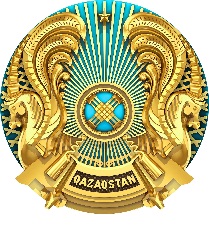 Республиканское государственное учреждениеДепартамент контроля качества и безопасности товаров и услуг города НУР-Султана Комитета контроля качества и безопасности товаров и услугМинистерствА здравоохранения Республики Казахстан010000, Нұр-Сұлтан қаласы, Есіл ауданы,             Достық көшесі,13/3 ғимараттел: +7(7172) 57-60-51, 57-60-59010000, город Нур-Султан, район Есиль, улица Достык, здание 13/3тел: +7(7172) 57-60-51, 57-60-59